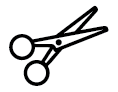 Name: Klasse: Datum: KV 12Kassenzettel (Station 7)Kassenzettel (Station 7)Kassenzettel (Station 7)Kassenzettel (Station 7)Kassenzettel (Station 7)KassenzettelDu kaufst:Das kostet:Du bezahlst:Du bekommst zurück:KassenzettelDu kaufst:Das kostet:Du bezahlst:Du bekommst zurück:KassenzettelDu kaufst:Das kostet:Du bezahlst:Du bekommst zurück:KassenzettelDu kaufst:Das kostet:Du bezahlst:Du bekommst zurück: